INSTRUCTIONAL STANDARDS & PROCEDURES MEETING AGENDA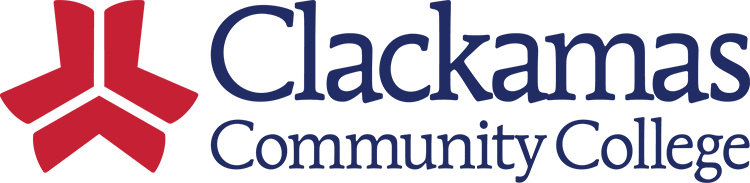 Date: April 12, 2024 | Time: 8:00-9:30 a.m.| Location: Zoom | Recorder: Beth HodgkinsonRemaining Standards—in approval date order 2017 -2020:Feb. 14, 2017	ISP 370 Advanced College Credit (ACC) May 25, 2018	ISP 390 Work-Based Learning (Cooperative Work Experience)May 10, 2019	ISP 380 Acceptance of CreditMay 10, 2019	ISP 392 Contractual Relationships with Organizations Not Regionally Accredited         TOPIC/ITEMFacilitatorTimeKey Points Provide 50 words or less on expected outcomeWelcome and Introductions Sue5 minCollege Council Feedback(April 5)Sue5 minISP 150 Online Hybrid, and Remote Courses Policy – 2nd ReadPresidents’ Council Feedback(March 12)Sue5 minISP 280 Grading Policy – 1st Read *ISP 461/461P Registration Restrictions Policy/Procedure – 1st ReadISP 650/650P Research Involving Human Subjects Policy/Procedure – 1st ReadARC/ISP 642 Personal Audio and Video Recording Policy – 1st Read **Request from the first read to clarify language.  Upcoming Presidents’ Council(May 14)ISP 150 Online Hybrid, and Remote Course Policy – 1st ReadISP 280 Grading Policy – 2nd Read ISP 461/461P Registration Restrictions Policy/Procedure – 2nd ReadISP 650/650P Research Involving Human Subjects Policy/Procedure – 2nd ReadARC/ISP 642 Personal Audio and Video Recording Policy – 2nd ReadOld ItemsChrisSue 15 min 5 minISP 280 Grading PolicyISP 360 Credit for Prior Learning (CPL) PolicyISP 360P Credit for Prior Learning (CPL) ProcedureISP 491 Residency Requirement for Graduation PolicyISP 493 First Year Experience (FYE) as a Requirement PolicyNew ItemsJenSue15 min5 minISP 164 Class Section Cancellation PolicyISP 164 Class Section Cancellation ProcedureCancelled the ISP Committee Meeting Scheduled During Final Week           FUTURE AGENDA ITEMS FOR MEETINGS--Committee’s Standards Review From Past Years With Progress Status: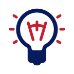          FUTURE AGENDA ITEMS FOR MEETINGS--Committee’s Standards Review From Past Years With Progress Status:         FUTURE AGENDA ITEMS FOR MEETINGS--Committee’s Standards Review From Past Years With Progress Status:         FUTURE AGENDA ITEMS FOR MEETINGS--Committee’s Standards Review From Past Years With Progress Status:         FUTURE AGENDA ITEMS FOR MEETINGS--Committee’s Standards Review From Past Years With Progress Status:Topic/ItemFacilitatorKey Points  Provide 50 words or less on expected outcomeKey Points  Provide 50 words or less on expected outcomeReport Back DateISP 150 Online CoursesDW/Leslie/Ryan/JackieThis policy is ready for the second read at College Council on April 5.  This policy is ready for the second read at College Council on April 5.  April 12ISP 160 Course Outline & Syllabus InformationSue/DW/LeslieThis policy is currently under review.   This policy is currently under review.   Spring TermISP 164 Class Cancellation GuidelinesJennifer/SueThis policy is currently under review.This policy is currently under review.April 12ISP 181 Related InstructionDru/Lars/MelindaCurrently, working to finalize the form, which will guide the new related instruction process.  Hope to have a group to pilot the form to see if the process works this term and completed by spring term.Currently, working to finalize the form, which will guide the new related instruction process.  Hope to have a group to pilot the form to see if the process works this term and completed by spring term.Spring 2024ISP 260 Placement AssessmentScot/Jennifer/SarahThis policy was brought forward to share with the committee.  The subcommittee will apply the DEI Framework Tool and continue review.  This policy was brought forward to share with the committee.  The subcommittee will apply the DEI Framework Tool and continue review.  TBAISP 261 Math Placement Information in Career Technical DegreesScot/Jennifer/SarahThis policy was brought forward to share with the committee.  The subcommittee will apply the DEI Framework Tool and continue review.  This policy was brought forward to share with the committee.  The subcommittee will apply the DEI Framework Tool and continue review.  TBAISP 270 Testing Center Procedures for Faculty Assigning ExamsJennifer/ToryThis policy will come back spring term.  This policy will come back spring term.  Spring 2023ISP 280 GradingChrisAt the first read at Presidents’ Council, a request was made to clarify language before the policy returns for the second read.  The next Presidents’ Council is scheduled for May 14.  At the first read at Presidents’ Council, a request was made to clarify language before the policy returns for the second read.  The next Presidents’ Council is scheduled for May 14.  April 12ISP 360 Credit for Prior Learning (CPL)Chris/Sarah/DW/DruBefore ISP 360 returns to the committee for further review, Chris will take the suggestions provided back to the subcommittee to finalize the review.  Before ISP 360 returns to the committee for further review, Chris will take the suggestions provided back to the subcommittee to finalize the review.  April 12ISP 461 Registration RestrictionsChrisThis policy is ready for the second read at College Council on March 1.  This policy is ready for the second read at College Council on March 1.  March 8ISP 490 Catalog Designation for Graduation RequirementsChris/SarahSarah shared their progress so far.  The subcommittee will continue review and apply the DEI Framework Tool to the policy before returning.  Sarah shared their progress so far.  The subcommittee will continue review and apply the DEI Framework Tool to the policy before returning.  TBAISP 491 Residency Requirement for GraduationChris/SarahSarah shared their progress so far.  The subcommittee will continue review and apply the DEI Framework Tool to the policy before returning.  Sarah shared their progress so far.  The subcommittee will continue review and apply the DEI Framework Tool to the policy before returning.  April 12ISP 493 First Year Experience (FYE) as a RequirementChris/Sarah/DWTara SpreheTara, Dustin Bare, Felicia Arce, and Makayla Blackburn returned to share their revisions.  Suggestions were provided and questions asked by all.  The committee agreed that a procedure needs to be created before this new policy moves forward.  Tara will follow up and return with a procedure for ISP review.  Tara, Dustin Bare, Felicia Arce, and Makayla Blackburn returned to share their revisions.  Suggestions were provided and questions asked by all.  The committee agreed that a procedure needs to be created before this new policy moves forward.  Tara will follow up and return with a procedure for ISP review.  Winter 2023ARC/ISP 642 Personal Audio and Video Recording Policy and ProcedureJenniferThis policy/procedure is ready for the first read at Presidents’ Council.  This policy/procedure is ready for the first read at Presidents’ Council.  April 12ISP 650 Research Involving Human SubjectsToryThe policy, procedure, and the associated forms are ready for a first read at Presidents’ Council.  The policy, procedure, and the associated forms are ready for a first read at Presidents’ Council.  April 12Posthumous DegreeJennifer/Chris/Sarah/JackieThe subcommittee will create a new ISP.  The subcommittee will create a new ISP.  TBD       Upcoming Meeting Dates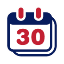 Start TimeEnd time		Location			Location	April 12 & 26May 10 & 248:00 a.m.9:30 a.m.https://clackamas.zoom.us/j/4107104682https://clackamas.zoom.us/j/4107104682 MEMBERSJennifer Anderson, Tory Blackwell, Armetta Burney, Lars Campbell, Ryan Davis, Taylor Donnelly, Willie Fisher, Jackie Flowers, Sue Goff (Chair), Beth Hodgkinson (Recorder), Jason Kovac, Kara Leonard, Jen Miller, Melinda Nickas, Leslie Ormandy, David Plotkin, Scot Pruyn, Sarah Steidl, Chris Sweet, Dru Urbassik, DW Wood, ASG representative